Bydgoszcz, dnia 02.09.2020 r.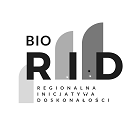 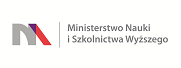 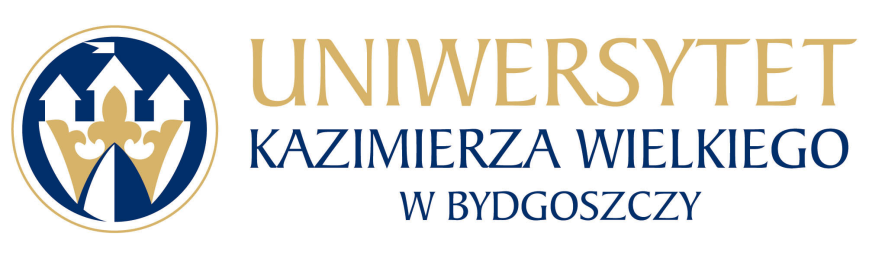 Uniwersytet Kazimierza Wielkiego w BydgoszczyAdres: 85-064 Bydgoszcz,ul. Chodkiewicza 30ZAPYTANIE OFERTOWE NR UKW/DZP-282-ZO-57/2020Uniwersytet Kazimierza Wielkiego w Bydgoszczy ul. Chodkiewicza 30, 85-064 Bydgoszcz występuje z Zapytaniem Ofertowym na realizację zamówienia:Tytuł zamówienia:  „Dostawa artykułów ogrodniczych, sprzętu ogrodniczego i środków ochrony roślin na potrzeby UKW” Rodzaj zamówienia: usługa/dostawa/roboty budowlaneOpis przedmiotu zamówienia:3.1 Przedmiotem zamówienia jest dostawa artykułów ogrodniczych, sprzętu ogrodniczego i środków ochrony roślin na potrzeby UKW. Zamawiający podzielił zamówienie na 6 części. Wykonawca może złożyć ofertę na sześć części zamówienia, czyli na całość zamówienia lub na jedną z części zamówienia, 
z zastrzeżeniem, iż oferta w każdej części powinna być pełna. Każda część będzie oceniana osobno przez Zamawiającego. 3.2 Szczegółowy opis przedmiotu zamówienia zawiera załącznik nr 2 do zapytania ofertowego – formularz cenowy. Zdjęcia dołączone do opisu mają charakter poglądowy.3.3 Zamawiający zastrzega sobie prawo naliczania kar za niewykonanie lub nienależyte wykonanie przedmiotu zamówienia ( tj. niezgodne ze złożoną ofertą lub treścią zapytania ofertowego) w wysokości:-   2 %  wynagrodzenia brutto za każdy rozpoczęty dzień opóźnienia w wykonaniu przedmiotu zamówienia-  2 % wynagrodzenia brutto za każdy rozpoczęty dzień opóźnienia w usunięciu wad stwierdzonych i  zgłoszonych po otrzymaniu przedmiotu zamówienia.- 30% wynagrodzenia brutto w razie odstąpienia od wykonania przedmiotu zamówienia przez Wykonawcę z przyczyn nie leżących po stronie  Zamawiającego.3.4 Zamawiający wymaga, aby przedmiot zamówienia:a)	spełniał wszystkie wymagane parametry techniczne i użytkoweb)	posiadał wszystkie ważne certyfikaty, atesty, oraz zawierał oznaczenia i inne dokumenty wymagane prawem powszechnie obowiązującym,c)	był wolny od wad fizycznych i prawnychd)	był dopuszczony do obrotu handlowego na obszarze Polski zgodnie z przepisami powszechnie obowiązującymie)	był fabrycznie nowyf)	spełniał wymagania w zakresie bezpieczeństwa i higieny pracy określone  w przepisach powszechnych.3.5 W razie stwierdzenia przez Zamawiającego w okresie obowiązywania gwarancji wad                         w dostarczonym przedmiocie zamówienia Wykonawca zobowiązuje się do usunięcia wad lub dokonania nieodpłatnej wymiany rzeczy na taka samą ilość rzeczy wolnych od wad w terminie 5 dni od daty zgłoszenia wady.3.6	W razie stwierdzenia przez Zamawiającego, że właściwości i parametry dostarczonego towaru nie są zgodne z treścią oferty Wykonawcy i zapisami zapytania ofertowego, Wykonawca zobowiązuje się do dokonania nieodpłatnej wymiany rzeczy na taka sama ilość rzeczy zgodnych z treścią oferty i zapisami zapytania ofertowego w terminie 5 dni od daty zgłoszenia.3.7 Zamawiający dopuszcza zaoferowanie towarów równoważnych do wskazanych 
w specyfikacji (formularzu cenowym). Przywołanie nazwy produktu, nazwy producenta, numeru katalogowego jest doprecyzowaniem opisu przedmiotu zamówienia. Równoważny przedmiot zamówienia musi posiadać takie same parametry techniczne lub wyższe parametry jakościowe jak towary wskazanych producentów.Wykonawca oferujący towary równoważne zobowiązany jest do dołączenia do oferty wiarygodnych dokumentów potwierdzających jednoznaczne spełnienie określonych wymagań równoważności (certyfikat, specyfikacja techniczna)3.8  Cały asortyment ma być dostarczony pod wskazany adres z wniesieniem do pomieszczeń wskazanych przez zamawiającego:a) Godziny dostaw od 08:00 do 14:00.b) Adresy dostaw: Ossolińskich 12, Chodkiewicza 30, Sportowa 2.3.9  I część zamówienia finansowana jest w ramach projektu pn. Program Ministra Nauki i Szkolnictwa Wyższego w ramach programu pod nazwą "Regionalna Inicjatywa Doskonałości" Nazwa projektu: Nauki biologiczne podstawą intensywnego i zrównoważonego rozwoju Uniwersytetu Kazimierza Wielkiego.Termin wykonania zamówienia: - do 14 dni kalendarzowych od dnia przesłania zlecenia.  Opis sposobu obliczania ceny:        Cena musi obejmować wszelkie koszty, jakie poniesie Wykonawca z tytułu należytej oraz zgodnej z obowiązującymi przepisami realizacji przedmiotu zamówienia.6. Kryteria wyboru oferty:6.1. Zamawiający oceni i porówna jedynie te oferty, które:       a) zostaną złożone przez Wykonawców nie wykluczonych przez Zamawiającego z niniejszego postępowania;      b) nie zostaną odrzucone przez Zamawiającego.6.2. Oferty zostaną ocenione przez Zamawiającego w oparciu o następujące kryteria i ich znaczenie:Obliczenia w poszczególnych kryteriach dokonane będą z dokładnością do dwóch miejsc po przecinku. Oceny Zamawiający dokona na podstawie następujących wzorów:dla kryterium „cena”: C= Cn / Co x 100 pkt x 80%gdzie:C = przyznane     punkty za cenęCn = najniższa cena ofertowa (brutto) spośród ważnych ofertCo = cena oferty ocenianejOpis kryterium:Cena to wartość wyrażona w jednostkach pieniężnych uwzględniająca podatek VAT oraz podatek akcyzowy jeżeli na podstawie odrębnych przepisów sprzedaż podlega obciążeniu podatkiem VAT oraz podatkiem akcyzowym.W kryterium tym Wykonawca może otrzymać maksymalnie 80 pkt.dla kryterium „termin realizacji zamówienia”:                                                     Tb -  liczba punktów przyznana za                                                                  				   termin realizacji w badanej ofercieOcena punktowa (Td) = -------------------------------------------------------------- x 100 pkt x 20%                                                    Tmax -  maksymalna liczba 				punktów spośród badanych ofert  Zasady przyznawania punktów w kryterium „termin realizacji zamówienia”:Opis kryterium:Zamawiający dla potrzeb wyliczenia punktacji w tym kryterium ustala minimalną 
i maksymalną ilość dni jaka będzie brana pod uwagę.Minimalny termin realizacji zamówienia to 5 dni kalendarzowych, a maksymalny termin realizacji zamówienia to 14 dni kalendarzowych liczony od dnia przesłania zlecenia do dostarczenia towaru przez Wykonawcę do miejsca wskazanego przez Zamawiającego. Wykonawca, który złoży ofertę z najkrótszym terminem dostawy otrzyma w tym kryterium 20 pkt.Łączna ilość punktów ocenianej oferty (ocena końcowa): W = C + Tdgdzie: W – ocena końcowa, C – punkty za cenę, Td – punkty za termin realizacji zamówienia.7. Sposób przygotowania oferty:7.1	 Każdy Wykonawca może złożyć tylko jedną ofertę.7.2  Oferty należy przesłać poprzez platformę zakupową.7.3	 Oferta musi być podpisana przez osoby upoważnione do reprezentowania Wykonawcy (Wykonawców wspólnie ubiegających się o udzielenie zamówienia).7.4.	Ofertę należy przygotować na załączonych formularzach, w formie elektronicznej, w języku polskim, podpisany formularz ofertowy i inne dokumenty należy zeskanować i wysłać drogą elektroniczną używając platformy zakupowej.7.5.	Wykonawca ponosi wszelkie koszty związane z przygotowaniem i złożeniem oferty.7.6.	Oferta oraz wszelkie załączniki muszą być podpisane przez osoby upoważnione do reprezentowania Wykonawcy. Oznacza to, iż jeżeli z dokumentu (ów) określającego (ych) status prawny Wykonawcy(ów) lub pełnomocnictwa (pełnomocnictw) wynika, iż do reprezentowania Wykonawcy(ów) upoważnionych jest łącznie kilka osób dokumenty wchodzące w skład oferty muszą być podpisane przez wszystkie te osoby.7.7.	Upoważnienie osób podpisujących ofertę do jej podpisania musi bezpośrednio wynikać z dokumentów dołączonych do oferty. Oznacza to, że jeżeli upoważnienie takie nie wynika wprost 
z dokumentu stwierdzającego status prawny Wykonawcy (odpisu z właściwego rejestru lub zaświadczenia o wpisie do ewidencji działalności gospodarczej) to do oferty należy dołączyć skan oryginału lub skan poświadczonej kopii stosownego pełnomocnictwa wystawionego przez osoby do tego upoważnione.8.  Miejsce i termin składania oferty:1) Ofertę należy złożyć przez platformę zakupową w nieprzekraczalnym terminie:9. Opis warunków udziału w postępowaniu:Wykonawcy ubiegający się o zamówienia musza spełniać łącznie niżej wymienione warunki udziału w postępowaniu dotyczące: a) kompetencji lub uprawnień do prowadzenia określonej działalności zawodowej, o ile wynika to 
z odrębnych przepisów;b) sytuacji ekonomicznej lub finansowej;c) zdolności technicznej lub zawodowejW celu potwierdzenia warunków udziału w postępowaniu Wykonawca powinien złożyć podpisany formularz ofertowy (załącznik nr 1).10. Oświadczenia i dokumenty wymagane dla potwierdzenia spełniania przez wykonawców warunków udziału w postępowaniu:1) Aktualny odpis z właściwego rejestru lub z centralnej ewidencji i informacji o działalności gospodarczej, w przypadku:- podmiotów posiadających osobowość prawną jak i spółek prawa handlowego nie posiadających osobowości prawnej – wyciąg z Krajowego Rejestru Sądowego,- osób fizycznych wykonujących działalność gospodarczą – zaświadczenie o wpisie do rejestru CEIDG (Centralna Ewidencja i Informacja o Działalności Gospodarczej),- działalności prowadzonej w formie spółki cywilnej – umowa spółki cywilnej lub zaświadczenie                   o wpisie do ewidencji działalności gospodarczej każdego ze wspólników.Jeżeli w kraju miejscu zamieszkania osoby lub w kraju, w którym Wykonawca ma siedzibę lub miejsce zamieszkania, nie wydaje się dokumentów, o których mowa w ust. 10 pkt. 1) , zastępuje się je dokumentem zawierającym oświadczenie, w którym określa się także osoby uprawione do reprezentacji Wykonawcy, złożone przed właściwym organem sądowym, administracyjnym albo organem samorządu zawodowego lub gospodarczego odpowiednio kraju miejsca zamieszkania osoby lub kraju, w którym Wykonawca ma siedzibę lub miejsce zamieszkania lub przed notariuszem.Dokumenty, o których mowa powyżej,  powinny być wystawione nie wcześniej niż 6 miesięcy przed upływem terminu składania ofert. 2) Integralną częścią oferty jest wypełniony i podpisany Formularz Ofertowy, stanowiący załącznik   nr 1 do zapytania ofertowego oraz wypełniony i podpisany Formularza Cenowy stanowiący załącznik nr 2 do zapytania ofertowego. Nie złożenie wymaganych załączników, będzie skutkowało odrzuceniem oferty.3) Pełnomocnictwo do podpisania oferty (oryginał lub kopia potwierdzona za zgodność                         z oryginałem przez osobę upoważnioną) względnie do podpisania innych dokumentów składanych wraz z ofertą, o ile prawo do ich podpisania nie wynika z innych dokumentów złożonych wraz                       z ofertą. Pełnomocnictwo do reprezentowania wszystkich Wykonawców wspólnie ubiegających się                    o udzielenie zamówienia, ewentualnie umowa o współdziałaniu, z której będzie wynikać przedmiotowe pełnomocnictwo (oryginał lub kopia potwierdzona za zgodność z oryginałem przez notariusza). Pełnomocnik może być ustanowiony do reprezentowania Wykonawców                                     w postępowaniu, albo reprezentowania w postępowaniu i zawarcia umowy;4) W przypadku zaoferowania przedmiotu zamówienia równoważnego, Wykonawca zobowiązany jest załączyć do oferty foldery, karty charakterystyki, specyfikacje techniczne  lub inne dokumenty zawierające dane techniczne oferowanego przedmiotu zamówienia.Wszystkie dokumenty/załączniki muszą być podpisane przez osobę upoważnioną do składania oferty, sporządzone w języku polskim lub przetłumaczone na język polski w oryginale (lub potwierdzone „za zgodność z oryginałem”). Powyższe dokumenty należy zeskanować i wysłać drogą elektroniczną używając platformy zakupowej.11. Termin i warunki płatności: Wykonawca otrzyma wynagrodzenie po wykonaniu przedmiotu zamówienia, przelewem w terminie do 30 dni licząc od daty wpływu do siedziby Uczelni prawidłowo wystawionego rachunku/faktury.12. Zamawiający zastrzega sobie prawo wyboru oferty o cenie wyższej, przy czym w takim wypadku uzasadni dokonanie wyboru. 13. Zamawiający zastrzega sobie prawo odwołania ogłoszenia o zamówieniu w przypadku zaistnienia uzasadnionych przyczyn, jak również prawo unieważnienia  ogłoszenia o zamówieniu bez podania przyczyny.14. Zgodnie z art. 13 ust. 1 i 2 rozporządzenia Parlamentu Europejskiego i Rady (UE) 2016/679 z dnia 27 kwietnia 2016 r. w sprawie ochrony osób fizycznych w związku z przetwarzaniem danych osobowych i w sprawie swobodnego przepływu takich danych oraz uchylenia dyrektywy 95/46/WE (ogólne rozporządzenie o ochronie danych) (Dz. Urz. UE L 119 z 04.05.2016, str. 1), dalej „RODO”, zamawiający informuje, że:administratorem Pani/Pana danych osobowych jest Uniwersytet Kazimierza Wielkiego z siedzibą przy ul. Chodkiewicza 30, 85-064 Bydgoszcz;administrator danych osobowych powołał Inspektora Ochrony Danych nadzorującego prawidłowość przetwarzania danych osobowych, z którym można skontaktować się za pośrednictwem adresu e-mail: iod@ukw.edu.pl;Pani/Pana dane osobowe przetwarzane będą na podstawie art. 6 ust. 1 lit. c RODO w celu związanym z postępowaniem o udzielenie zamówienia publicznego prowadzonym w trybie zapytania ofertowego;odbiorcami Pani/Pana danych osobowych będą osoby lub podmioty, którym udostępniona zostanie dokumentacja postępowania w oparciu o art. 8 oraz art. 96 ust. 3 ustawy z dnia 29 stycznia 2004 r. – Prawo zamówień publicznych (Dz. U. z 2017 r. poz. 1579 i 2018), dalej „ustawa Pzp”;  Pani/Pana dane osobowe będą przechowywane, zgodnie z art. 97 ust. 1 ustawy Pzp, przez okres 4 lat od dnia zakończenia postępowania o udzielenie zamówienia, a jeżeli czas trwania umowy przekracza 4 lata, okres przechowywania obejmuje cały czas trwania umowy;obowiązek podania przez Panią/Pana danych osobowych bezpośrednio Pani/Pana dotyczących jest wymogiem ustawowym określonym w przepisach ustawy Pzp, związanym z udziałem w postępowaniu o udzielenie zamówienia publicznego; konsekwencje niepodania określonych danych wynikają z ustawy Pzp;w odniesieniu do Pani/Pana danych osobowych decyzje nie będą podejmowane w sposób zautomatyzowany, stosowanie do art. 22 RODO;posiada Pani/Pan:na podstawie art. 15 RODO prawo dostępu do danych osobowych Pani/Pana dotyczących;na podstawie art. 16 RODO prawo do sprostowania Pani/Pana danych osobowych 1;na podstawie art. 18 RODO prawo żądania od administratora ograniczenia przetwarzania danych osobowych z zastrzeżeniem przypadków, o których mowa w art. 18 ust. 2 RODO 2;prawo do wniesienia skargi do Prezesa Urzędu Ochrony Danych Osobowych, gdy uzna Pani/Pan, że przetwarzanie danych osobowych Pani/Pana dotyczących narusza przepisy RODO;nie przysługuje Pani/Panu:w związku z art. 17 ust. 3 lit. b, d lub e RODO prawo do usunięcia danych osobowych;prawo do przenoszenia danych osobowych, o którym mowa w art. 20 RODO;na podstawie art. 21 RODO prawo sprzeciwu, wobec przetwarzania danych osobowych, gdyż podstawą prawną przetwarzania Pani/Pana danych osobowych jest art. 6 ust. 1 lit. c RODO.1  Wyjaśnienie: skorzystanie z prawa do sprostowania nie może skutkować zmianą wyniku postępowania
o udzielenie zamówienia publicznego ani zmianą postanowień umowy w zakresie niezgodnym 
z ustawą Pzp oraz nie może naruszać integralności protokołu oraz jego załączników.2 Wyjaśnienie: prawo do ograniczenia przetwarzania nie ma zastosowania w odniesieniu do przechowywania, w celu zapewnienia korzystania ze środków ochrony prawnej lub w celu ochrony praw innej osoby fizycznej lub prawnej, lub z uwagi na ważne względy interesu publicznego Unii Europejskiej lub państwa członkowskiego.W przypadku przekazywania przez Wykonawcę przy składaniu oferty danych osobowych innych osób, Wykonawca zobowiązany jest do zrealizowania wobec tych osób, w imieniu Zamawiającego obowiązku informacyjnego wynikającego z art. 14 RODO i złożenia stosownego oświadczenia zawartego w formularzu ofertowym.15. W sprawie przedmiotu zamówienia należy  kontaktować się z przedstawicielem Zamawiającego :       w sprawach merytorycznych: Dariusz Majewski,  tel. (052) 34-19-224,  dariusz.majewski64@ukw.edu.pl w sprawach formalno-prawnych – Weronika Janecka, (052) 34-19-165, zampub@ukw.edu.pl   Kanclerz UKW                                                                                                      mgr Renata MalakZałącznik nr 1                                                                                                                                             FORMULARZ OFERTOWYDO ZAPYTANIA OFERTOWEGO UKW-DZP-282-ZO-57/20201. Dane dotyczące Wykonawcy:Nazwa:	………………………………………………………………………………Siedziba:……………………………………………………………….Nr telefonu/faksu:……………………………………………Nr NIP:	………………………………………..Nr REGON:  …………………………………………….	Osoba do kontaktu, tel. e-mail:	………………………………………………………………………..2. Nawiązując do ogłoszenia w trybie Zapytania Ofertowego oferujemy wykonanie zamówienia na: „Dostawa artykułów ogrodniczych, sprzętu ogrodniczego i środków ochrony roślin na potrzeby UKW” 
w zakresie i na warunkach określonych w Zapytaniu Ofertowym nr UKW-DZP-282-ZO-57/2020:I część zamówienia:Kryterium I - Cenawartość ofertową brutto  .....................................................................................zł słownie  ................................................................................................................... podatek od towarów i usług .....................% wartość podatku  .............……….zł         wartość netto  ........................................................................................................zł *zaokrąglić do 2 miejsc po przecinku.Kryterium II – Termin wykonania zamówienia: ____ dni roboczych (podać ilość pełnych dni, maksymalnie 14 dni kalendarzowych) od dnia przesłania zlecenia.II część zamówienia:Kryterium I - Cenawartość ofertową brutto  .....................................................................................zł słownie  ................................................................................................................... podatek od towarów i usług .....................% wartość podatku  .............……….zł         wartość netto  ........................................................................................................zł *zaokrąglić do 2 miejsc po przecinku.Kryterium II – Termin wykonania zamówienia: ____ dni roboczych (podać ilość pełnych dni, maksymalnie 14 dni kalendarzowych) od dnia przesłania zlecenia.III część zamówienia:Kryterium I - Cenawartość ofertową brutto  .....................................................................................zł słownie  ................................................................................................................... podatek od towarów i usług .....................% wartość podatku  .............……….zł         wartość netto  ........................................................................................................zł *zaokrąglić do 2 miejsc po przecinku.Kryterium II – Termin wykonania zamówienia: ____ dni roboczych (podać ilość pełnych dni, maksymalnie 14 dni kalendarzowych) od dnia przesłania zlecenia.IV część zamówienia:Kryterium I - Cenawartość ofertową brutto  .....................................................................................zł słownie  ................................................................................................................... podatek od towarów i usług .....................% wartość podatku  .............……….zł         wartość netto  ........................................................................................................zł *zaokrąglić do 2 miejsc po przecinku.Kryterium II – Termin wykonania zamówienia: ____ dni roboczych (podać ilość pełnych dni, maksymalnie 14 dni kalendarzowych) od dnia przesłania zlecenia.V część zamówienia:Kryterium I - Cenawartość ofertową brutto  .....................................................................................zł słownie  ................................................................................................................... podatek od towarów i usług .....................% wartość podatku  .............……….zł         wartość netto  ........................................................................................................zł *zaokrąglić do 2 miejsc po przecinku.Kryterium II – Termin wykonania zamówienia: ____ dni roboczych (podać ilość pełnych dni, maksymalnie 14 dni kalendarzowych) od dnia przesłania zlecenia.VI część zamówienia:Kryterium I - Cenawartość ofertową brutto  .....................................................................................zł słownie  ................................................................................................................... podatek od towarów i usług .....................% wartość podatku  .............……….zł         wartość netto  ........................................................................................................zł *zaokrąglić do 2 miejsc po przecinku.Kryterium II – Termin wykonania zamówienia: ____ dni roboczych (podać ilość pełnych dni, maksymalnie 14 dni kalendarzowych) od dnia przesłania zlecenia.3. Oświadczam/my, że w cenie oferty zostały uwzględnione wszystkie koszty związane 
z   wykonaniem i dostarczeniem przedmiotu zamówienia.4. Oświadczam/my, że spełniamy warunki udziału w postępowaniu zgodnie z ust. 9 Zapytania Ofertowego nr UKW-DZP-282-ZO-57/2020.5. Oświadczam/my, że zapoznaliśmy się z Zapytaniem Ofertowym oraz wyjaśnieniami 
i ewentualnymi zmianami Zapytania Ofertowego przekazanymi przez Zamawiającego i uznajemy się za związanych określonymi w nich postanowieniami i zasadami postępowania.6. Oświadczam/my, że  zapłacimy kary wynikające z niewykonania lub nienależytego wykonania przedmiotu zamówienia, o których mowa w pkt. 3.3 zapytania ofertowego.7. Zobowiązuje/my się wykonać przedmiot zamówienia z należytą starannością. 8. Zgadzam/my się na przetwarzanie danych osobowych zgodnie z obowiązującymi, w tym zakresie przepisami prawnymi.9. Oświadczam/my, że wypełniłem obowiązki informacyjne przewidziane w art. 13 lub art. 14 RODO1 wobec osób fizycznych, od których dane osobowe bezpośrednio lub pośrednio pozyskałem 
w celu ubiegania się o udzielenie zamówienia publicznego w niniejszym postępowaniu2.10. Załącznikami do oferty są:     a) ……………………………………………..     b) ……………………………………………..     c) ………………………………………………								…………………………………..								podpis osoby uprawnionej1  rozporządzenie Parlamentu Europejskiego i Rady (UE) 2016/679 z dnia 27 kwietnia 2016 r. w sprawie ochrony osób fizycznych w związku z przetwarzaniem danych osobowych i w sprawie swobodnego przepływu takich danych oraz uchylenia dyrektywy 95/46/WE (ogólne rozporządzenie o ochronie danych) (Dz. Urz. UE L 119 
z 04.05.2016, str. 1). 2 w przypadku, gdy wykonawca nie przekazuje danych osobowych innych, niż bezpośrednio jego dotyczących, oświadczenia wykonawca nie składa (usunięcie treści oświadczenia np. przez jego wykreślenie).Załącznik nr 2FORMULARZ CENOWYI część zamówienia:         ............………..........................................................(podpis Wykonawcy lub upoważnionego przedstawiciela)II część zamówienia:         ............………..........................................................								(podpis Wykonawcy lub upoważnionego przedstawiciela)III część zamówienia:                  ............………..........................................................(podpis Wykonawcy lub upoważnionego przedstawiciela)IV część zamówienia:                  ............………..........................................................(podpis Wykonawcy lub upoważnionego przedstawiciela)V część zamówienia:          ............………..........................................................(podpis Wykonawcy lub upoważnionego przedstawiciela)VI część zamówienia:          ............………..........................................................(podpis Wykonawcy lub upoważnionego przedstawiciela)Lp.                 KRYTERIUMWAGACena80%Termin realizacji zamówienia20%RAZEM:100%Czas dostawy liczony od dnia złożenia zamówienia do dostarczenia towaru  do 5 dni kalendarzowych6-10 dni kalendarzowych11-14 dni kalendarzowychLiczba punktów 1051do dnia:08.09.2020 r.do godz.10:00Lp.Nazwa asortymentu/specyfikacja technicznaj.m.IlośćProducent/nazwa handlowaCena jednostkowa nettoWartość netto% VATWartość brutto1. Ziemia uniwersalna do kwiatów (min. 50 l)., pH 5,5-6,0.Szt.22.Bambus, 60 cm wysokości, fi 6-8 mm, jako podpórka do roślin.Szt. 10Lp.Nazwa asortymentu/specyfikacja technicznaj.m.IlośćProducent/nazwa handlowaCena jednostkowa nettoWartość netto% VATWartość brutto1. Ziemia uniwersalna optymalna do rozwoju roślin ogrodowych (50 l.), pH 5,5-6,0.Szt.62.Keramzyt ogrodniczy 15 l., frakcja 8-16 mm.Szt.43.Żwirek akwarystyczny 25 kg., frakcja 3-5 mm, naturalny piasek, neutralny, biały (bez barwników).Szt.    34.Konewka 10 l., wyprofilowany uchwyt, zdejmowane sitko, tworzywo odporne na temperaturę i promieniowanie UV.Szt.    15.Łopatka do kwiatów. Mała łopatka o szerokiej łyżce, wykonanej z wysokiej jakości stali nierdzewnej malowanej proszkowo. Szt.    1RAZEM:RAZEM:RAZEM:RAZEM:RAZEM:RAZEM:Lp.Nazwa asortymentu/specyfikacja technicznaj.m.IlośćProducent/nazwa handlowaCena jednostkowa nettoWartość netto% VATWartość brutto1. Ziemia uniwersalna do kwiatów (60 l)., pH 5,5-6,0.Szt.12.Podpórka do roślin łuk 35x40 cm.Szt. 1RAZEM:RAZEM:RAZEM:RAZEM:RAZEM:RAZEM:Lp.Nazwa asortymentu/specyfikacja technicznaj.m.IlośćProducent/nazwa handlowaCena jednostkowa nettoWartość netto% VATWartość brutto1. Środek chwastobójczy typu ”ROUNDAP”(koncentrat - 1l.) do sporządzania roztworu wodnego stosowany dolistnie. Przeznaczony do zwalczania perzu oraz innych chwastów jednoliściennych i dwuliściennych (jednorocznych i wieloletnich).                                                     Zawartość substancji biologicznie czynnej: glifosat 360g/l w postaci soli izopropoloaminowej lub równoważny.Szt.10Lp.Nazwa asortymentu/specyfikacja technicznaj.m.IlośćProducent/nazwa handlowaCena jednostkowa nettoWartość netto% VATWartość brutto1. Środek chwastobójczy typu ROUNDAP 360 SL PLUS (5 l.) do sporządzania roztworu wodnego stosowany dolistnie. Przeznaczony do zwalczania perzu oraz innych chwastów jednoliściennych i dwuliściennych (jednorocznych i wieloletnich).       Zawartość substancji biologicznie czynnej: glifosat 360g/l w postaci soli izopropoloaminowej lub równoważny.Szt.52.Zestaw zraszający do węża ¾ cala szybkozłączka złącze+ zraszacz prosty.Zdjęcie poglądowe: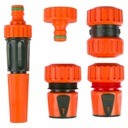 Szt.3RAZEM:RAZEM:RAZEM:RAZEM:RAZEM:RAZEM:Lp.Nazwa asortymentu/specyfikacja technicznaj.m.IlośćProducent/nazwa handlowaCena jednostkowa nettoWartość netto% VATWartość brutto1. Tulipany cebulki - mix kolorów.Szt.5002.Żonkile cebulki - mix kolorów.Szt.2503.Hiacynty cebulki - mix kolorów.Szt.  250 4.Floksy cebule: kanadyjski; szydlasty;                                                            rozłogowy;Szt.Szt.Szt.   15    15   155.Klon zielonokory, duża sadzonka.Szt.    2  6.Ziemia uniwersalna ogrodowa (80 l. worek).Szt.   107.Kora sosnowa przekompostowana (80 l. worek).Szt. 1008.Herbicyd chwastobójczy koncentrat (15 l. butelka).Szt.     19.Szybkozłączki do węża ogrodowego ¾ cala.Szt.     810.Końcówka przyłącze na kran ¾ cala.Szt.     811.Pistolet zraszacz do węża ogrodowego ¾ cala.Szt.     312.Przedłużacz zwijany ogrodowy 50-metrowy na bębnie z 4 gniazdami (4 x 230 V) wtyczkowym z uziemieniem, z klapkami. Bęben wykonany z tworzywa sztucznego osadzony na metalowym stojaku, wyposażony w wyłącznik termiczny, chroniący produkt przed nadmiernym wzrostem temperatury. Grubość kabla: 3 x 2,5 mm.Szt.     1RAZEM:RAZEM:RAZEM:RAZEM:RAZEM:RAZEM: